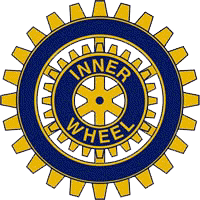 Nybro-Emmaboda Inner Wheel ClubMÅNADSBREV NR 7 Hösten 2018-Våren 2019	President: 	Gunilla JohanssonSekreterare 	Eila MedinÅrets motto:	Världspresident  Christine Kirbys motto:	Empower and EvolveKallelse:	Internationella Inner Wheel dagen den 10 januari 2019 firar vi tillsammans med Kalmar IWC.	Separat inbjudan från Kalmar har skickats till samtliga medlemmar.Program:	Kvällens program blir att vi samlas på borggården Kalmar slott kl.18.30 och får en guidad tur ” Kungliga kvinnor och farliga fruntimmer”Anmälan:	Senast torsdagen den 20 dec. 2018 till vår klubbmästare Ia Torenstam 0709-40 40 40 eller vice klubbmästare Inger Fransson 070-366 99 49. Glöm ej att detta är en anmälan.Gäster:	Är välkomna och anmäls till klubbmästarna.Klubbinfo:	 President Gunilla Johansson tände IW-ljuset och hälsade alla varmt välkomna till vår traditionella julfest.  I år hade vi vår julfest på Nöjeshuset och vi bjöds på ett julbord. Kvällen började som vanligt med att alla hälsades välkomna med varm glögg.	 President Gunilla Johansson läste upp en julhälsning från distriktspresident Gunwor Larsson. Klubben har också erhållit ett tack för gåvan som klubben har skänkt till Narkotikabekämpningen.Klubbärenden:	Information av president Gunilla Johansson. Ny styrelse väljs i februari för verksamhetsåret 2019-2020. Detta möte hålls i Emmaboda. I november 2019 firar Nybro-Emmaboda IWC 50 år och detta skall givetvis firas lite extra.	Vår skattmästare Lillemor Karlsson  informerade om vårt saldo. Loppisen i Nybro inbringade 2 695 kronor och avgiften för vår plats var 330 kronor. Detta innebär att vi har 2 395 kronor till vårt hjälpprojekt för Nybro LSS.  Kvällens julgåva och lotteri skall även gå till detta projekt. Vi skall skänka samma summa som förra året, vilket var 6 490 kronor. Kvällens julgåva och lotteriintäkt uppgår till 6 585 kronor,  vilket innebär att vi får 95 kronors överskott som hanteras av skattmästaren. 		 ISO Ann-Britt Christensen har tidigare fått kontakt med ISO från Bromölla-Sölvesborgs IWC, som är intresserade av att bli vår vänklubb. Detta är ett positivt besked, vilket också innebär att vi kan träffas för att utbyta erfarenheter.Lotteriet:	Lottpris 10: - Decemberlotteriet inbringade 890 kronor. 	JULGÅVAN inbringade hela 3 300 kronor.Referat: 	Från decembermötet i Emmaboda.				På vår traditionella julfest kom Wayne Westberg som mottog förra årets  	julgåva till LSS-verksamheten för barn och unga i Emmaboda kommun. Wayne 	berättade hur pengarna hade använts och att denna gåva hade gjort skillnad för 	många ungdomar med funktionsnedsättningar. Dessa extra pengar hade gjort det 	möjligt att bidraga till att ungdomar kunde deltaga i olika sociala sammanhang.	Den sista investeringen var en parcykel som gör att personal och en ungdom kan 	göra utflykter med cykel och göra trevliga upptäckter i vår närmiljö. Wayne 	framförde sitt varma tack för att Nybro-Emmaboda IWC hade uppmärksammat 	deras arbete och skänkt förra årets julgåva till dessa ungdomar. Det finns 	fortfarande 1 500 kronor kvar som kommer att göra skillnad för dessa ungdomar 	med särskilda behov. 	Detta året frångick vi traditionen med kalkon på vår julfest. Vi serverades julmat 	vilket gjorde att vi kände av den annalkande julen. Under kvällen sjöng vi 	allsång med sånger som har anknytning till vår julhögtid. Efter maten så 	berättade Anna-Christina Blomqvist vad Misteln har för historia. Misteln är väl 	känd och den sprids genom att fåglarna äter bären. Till julfirandet hör den 	urgamla seden, att två personer som står under en mistel skall kyssa varandra. 	Växten är sällsynt i Sverige men man kan finna den i Högsbytrakten i Kalmar 	län. Anna-Christina hade Mistelkvistar med vid föredragningen och skänkte 	denna växt till kvällens lotteri. Den lyckliga vinnaren blev vår ISO Ann-Britt 	Christensen som säkert önskar att stå under denna Mistel vid julhelgen. Anna-	Christina läste ett stycke från en bok som handlade om hur viktigt det är att ge 	varandra en kram för att visa sin vänskap till sina medmänniskor genom att   	beröra varandra.	 																	Lena Norling-Cid avslutar traditionsenligt vår kväll med att läsa Tomten av 	Viktor Rydberg.	Ann-Britt Christensen tog ett gruppfoto på alla glada medlemmar som deltog på 	årets julfest. Denna gemenskap värmer i hjärtat.	President Gunilla Johansson avslutade kvällen med att önska alla en God Jul  	och ett Gott Nytt År!	Det blå IW-ljuset släcktes.	IW-hälsningar och God Jul och Gott Nytt IW-år!	   Eila och Ann-Marie				Eila Medin							Sekreterare